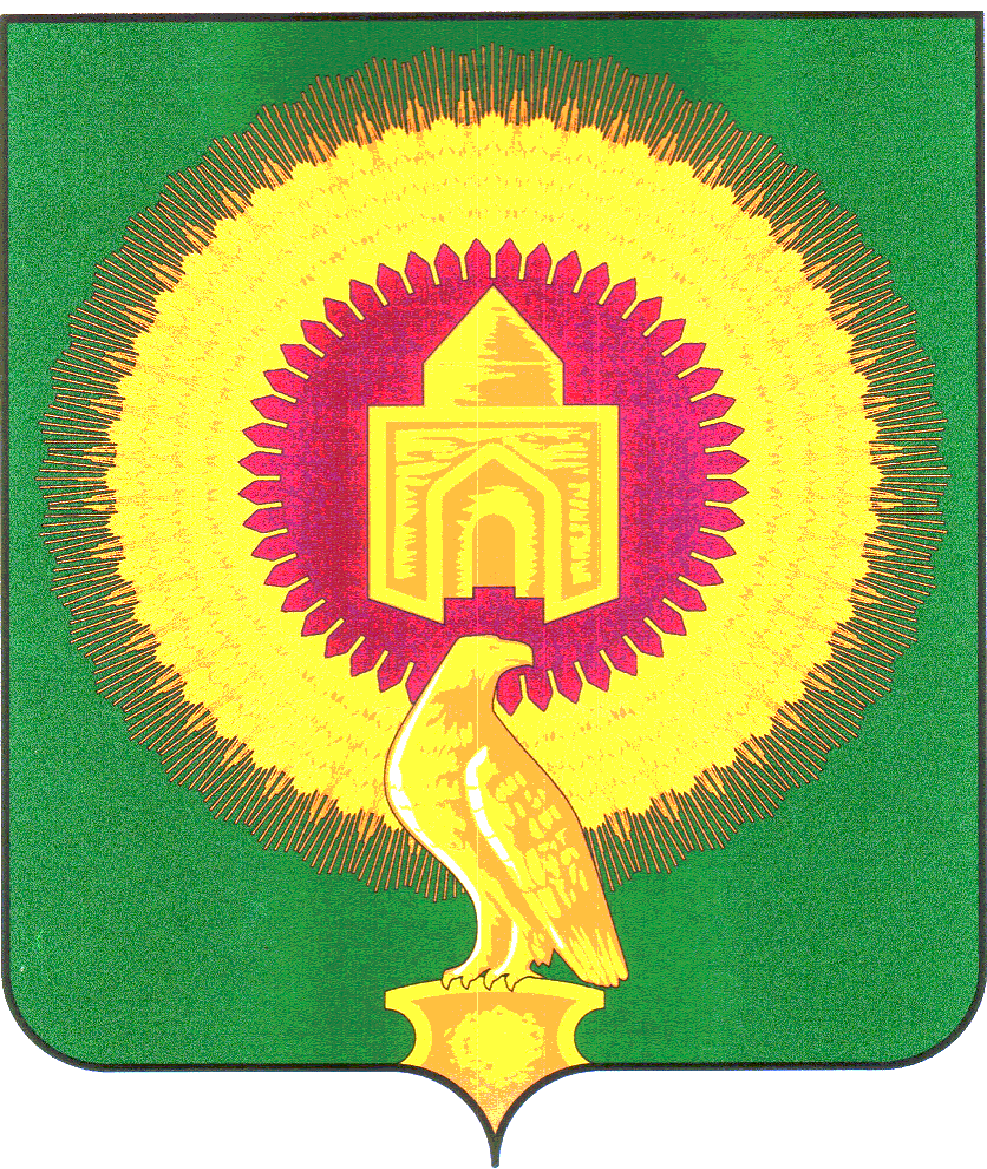 СОВЕТ ДЕПУТАТОВ КУЛЕВЧИНСКОГО  СЕЛЬСКОГО ПОСЕЛЕНИЯВАРНЕНСКОГО МУНИЦИПАЛЬНОГО РАЙОНАЧЕЛЯБИНСКОЙ ОБЛАСТИРЕШЕНИЕот 19 декабря  2019 годас. Кулевчи                                                     № 20О внесении изменений в  Порядок представления и проверки достоверности сведений, гражданами, претендующими на замещение муниципальной должности,  и лицами,       замещающими (занимающими) муниципальные должности Кулевчинского сельского поселения Варненского муниципального района,  о своих   доходах, расходах, об имуществе и обязательствах имущественного характера, а также сведений о доходах, расходах, об имуществе и обязательствах имущественного характера своих супруги (супруга) и несовершеннолетних детей  В соответствии с Законом Челябинской области от 05 ноября 2019 года № 18-ЗО «О внесении изменений  в статьи 3-2 и 3-6 Закона Челябинской области «О противодействии коррупции в Челябинской области» (№ 353-ЗО    от 29 января 2009 года) Совет депутатов Кулевчинского  сельского поселения РЕШАЕТ:1. Внести в «Порядок представления и проверки достоверности сведений, гражданами, претендующими на замещение муниципальной должности, и лицами,  замещающими (занимающими) муниципальные должности Кулевчинского сельского поселения Варненского  муниципального района, о своих доходах, расходах, об имуществе и обязательствах имущественного характера, а также сведений о доходах,  расходах, об имуществе и обязательствах имущественного характера своих супруги (супруга) и несовершеннолетних детей», утвержденный Решением Совета депутатов от 28.02.2018 года № 02 (с изменениями в редакции Решения Совета депутатов Кулевчинского сельского поселения от 11.09.2018 г. № 24), следующие изменения и дополнения:1) в  подпункте 2 пункта 4 после слова «должности», дополнить словами «за исключением лиц, указанных в подпункте 3 настоящего пункта,»;   2) Пункт 4 дополнить подпунктом 3 следующего содержания:«3) лицами, замещающими муниципальные должности депутатов представительных органов сельских поселений и осуществляющими свои полномочия на непостоянной основе, - в течение четырех месяцев со дня избрания депутатами, передачи им вакантных депутатских мандатов или прекращения осуществления ими полномочий на постоянной основе, а также не позднее 30 апреля каждого года, следующего за годом совершения сделок, предусмотренных частью 1 статьи 3 Федерального закона «О контроле за соответствием расходов лиц, замещающих государственные должности, и иных лиц их доходам».».	3) Пункт 5 дополнить новым абзацем вторым следующего содержания:«В случае, если лица, указанные в подпункте  3 пункта 4  настоящего Порядка, в течение отчетного периода не совершали сделки, предусмотренные частью 1 статьи 3 Федерального закона "О контроле за соответствием расходов лиц, замещающих государственные должности, и иных лиц их доходам", данные лица направляют должностному лицу органа местного самоуправления, ответственному за работу по профилактике коррупционных и иных правонарушений, в срок до  30 апреля года, следующего за отчетным, информацию об этом в письменной форме.».4) Пункт 6 изложить в следующей редакции: «6. Для представления Губернатору Челябинской области сведения о доходах, расходах, об имуществе и обязательствах имущественного характера направляются соответствующим должностным лицом органа местного самоуправления, ответственным за работу по профилактике коррупционных и иных правонарушений, в Управление государственной службы и противодействия коррупции Правительства Челябинской области в следующие сроки:- сведения, представляемые гражданами, претендующими на замещение муниципальной должности, - не позднее четырнадцати календарных дней с даты наделения гражданина полномочиями по муниципальной должности (назначения, избрания на муниципальную должность);-сведения, представляемые лицами, замещающими (занимающими) муниципальные должности, - не позднее трех рабочих дней после окончания срока, указанного в подпункте 2 пункта 4 настоящего Порядка.».        Для представления Губернатору Челябинской области информация, указанная в абзаце втором пункта 5, направляется должностным лицом органа местного самоуправления, ответственным за работу по профилактике коррупционных и иных правонарушений, в Управление государственной службы и противодействия коррупции Правительства Челябинской области не позднее 10 мая года, следующего за отчетным.».5) Во втором предложения пункта 8 слова «срока, указанного в подпункте 2 пункта 4 Порядка» заменить словами «сроков, указанных в подпунктах 2 и 3 пункта 4 настоящего Порядка.».6) Пункт 13 изложить в следующей редакции:«13. Должностное лицо органа местного самоуправления, ответственное за работу по профилактике коррупционных и иных правонарушений, осуществляет анализ представленных в отчетном году сведений о доходах, расходах, об имуществе и обязательствах имущественного характера и в письменной форме направляет его в Управление государственной службы и противодействия коррупции Правительства Челябинской области для представления Губернатору Челябинской области в следующие сроки:- анализ сведений, представляемых гражданами, претендующими на замещение муниципальной должности, - не позднее четырнадцати календарных дней с даты наделения гражданина полномочиями по муниципальной должности (назначения, избрания на муниципальную должность);- анализ сведений, представляемых лицами, замещающими (занимающими) муниципальные должности, - не позднее трех рабочих дней после окончания срока, указанного в подпункте 3 пункта 4 настоящего Порядка.».7) Пункт 16 изложить в следующей редакции:«16. Основанием для проверки достоверности и полноты сведений о доходах, расходах, об имуществе и обязательствах имущественного характера является письменно оформленная на имя Губернатора Челябинской области информация о:1)представлении гражданином, претендующим на замещение муниципальной должности, недостоверных или неполных сведений о доходах, об имуществе и обязательствах имущественного характера;1-1) представлении лицом, замещающим (занимающим) муниципальную должность, недостоверных или неполных сведений о доходах, расходах, об имуществе и обязательствах имущественного характера;2) несоблюдении запретов, ограничений и обязанностей, депутатами, членами выборного органа местного самоуправления, выборными должностными лицами местного самоуправления, установленных Федеральным законом "О противодействии коррупции", Федеральным законом "О контроле за соответствием расходов лиц, замещающих государственные должности, и иных лиц их доходам", Федеральным законом "О запрете отдельным категориям лиц открывать и иметь счета (вклады), хранить наличные денежные средства и ценности в иностранных банках, расположенных за пределами территории Российской Федерации, владеть и (или) пользоваться иностранными финансовыми инструментами", Федеральным законом "Об общих принципах организации местного самоуправления в Российской Федерации".    	 Порядок принятия решения о применении к депутату, члену выборного органа местного самоуправления, выборному должностному лицу местного самоуправления мер ответственности, предусмотренных частью 7.3-1 статьи 40 Федерального закона "Об общих принципах организации местного самоуправления в Российской Федерации", определяется муниципальным правовым актом в соответствии с настоящим Порядком.».8) Пункт 21 дополнить абзацами следующего содержания:«Вопрос о применении к депутату, члену выборного органа местного самоуправления, выборному должностному лицу местного самоуправления мер ответственности, предусмотренных частью 7.3-1 статьи 40 Федерального закона "Об общих принципах организации местного самоуправления в Российской Федерации", рассматривается  комиссией Совета депутатов ___________ сельского поселения Варненского муниципального района по контролю за достоверностью сведений о доходах, расходах, об имуществе и обязательствах имущественного характера. Комиссия Совета депутатов Кулевчинского сельского поселения Варненского муниципального района по контролю за достоверностью сведений о доходах, расходах, об имуществе и обязательствах имущественного характера рассматривает все обстоятельства, являющиеся основанием для применения мер ответственности, предусмотренных частью 7.3-1 статьи 40 Федерального закона "Об общих принципах организации местного самоуправления в Российской Федерации", к депутату, члену выборного органа местного самоуправления, выборному должностному лицу местного самоуправления, и направляет рекомендации Совету депутатов Кулевчинского сельского поселения Варненского муниципального района, уполномоченному принимать соответствующее решение в соответствии с муниципальным правовым актом  для принятия решения о применении мер ответственности, предусмотренных частью 7-3-1 статьи 40 Федерального закона "Об общих принципах организации местного самоуправления в Российской Федерации".».2.Настоящее Решение обнародовать на информационном стенде администрации сельского поселения и разместить  на официальном сайте администрации Кулевчинского сельского поселения в сети Интернет.3.Настоящее Решение вступает в силу со дня его официального обнародования.Глава Кулевчинского                                   Председатель Совета  депутатовсельского поселения	                             Кулевчинского сельского поселения____________ В.В.Мельников                      _______________ Н.А.Бухтоярова